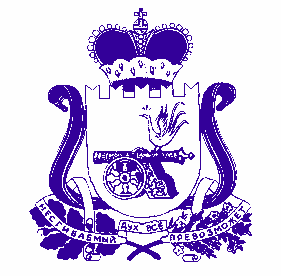   СОВЕТ  ДЕПУТАТОВ БУЛГАКОВСКОГО  СЕЛЬСКОГО  ПОСЕЛЕНИЯ ДуховщинскОГО  районА СМОЛЕНСКОЙ  ОБЛАСТИ                                                   Р Е Ш Е Н И Еот 09.11.2017 года                № 24 В соответствии с протестом прокуратуры Духовщинского района Смоленской области № 01-09-17 от 30.06.2017, согласно ч. 7.2 ст. 40 Федерального закона от 06.10.2003 года № 131-ФЗ «Об общих принципах организации местного самоуправления в Российской Федерации» (в редакции Федерального закона от 03.04.2017 № 64-ФЗ), Уставом Булгаковского сельского поселения Духовщинского района Смоленской области Совет депутатов Булгаковского сельского поселения Духовщинского района Смоленской областиР Е Ш И Л:          1. Раздел 3 Положения о порядке представления лицами, замещающими муниципальные должности муниципального образования Булгаковского сельского поселения Духовщинского района Смоленской области, сведений о своих доходах, об имуществе и обязательствах имущественного характера и о доходах, об имуществе и обязательствах имущественного характера супруги (супруга) и несовершеннолетних детей, а также о проверке указанных сведений и их размещении на официальном сайте муниципального образования «Духовщинский район» Смоленской области, утвержденного решением Совета депутатов Булгаковского сельского поселения от 28.04.2016 г. № 8 «Об организации деятельности по противодействию коррупции в отношении лиц, замещающих муниципальные должности муниципального образования Булгаковского сельского поселения Духовщинского района Смоленской области», отменить.          2. Опубликовать настоящее решение в муниципальном  вестнике  «Булгаковские  вести» и разместить на официальном сайте    Администрации Булгаковского сельского поселения Духовщинского района Смоленской области в информационно-телекоммуникационной сети "Интернет" http://bulgakovo.admin-smolensk.ru/.          3. Настоящее решение вступает в законную силу со дня его официального опубликования.Глава муниципального  образования  Булгаковского  сельского поселения  Духовщинского  района  Смоленской  области                              Т.И. СазанковаО внесении  изменений в   Положение о порядке представления лицами, замещающими муниципальные должности муниципального образования Булгаковского сельского поселения Духовщинского района Смоленской области, сведений о своих доходах, об имуществе и обязательствах имущественного характера и о доходах, об имуществе и обязательствах имущественного характера супруги (супруга) и несовершеннолетних детей, а также о проверке указанных сведений и их размещении на официальном сайте муниципального образования «Духовщинский район» Смоленской области, утвержденного решением Совета депутатов Булгаковского сельского поселения от 28.04.2016 г. № 8 «Об организации деятельности по противодействию коррупции в отношении лиц, замещающих муниципальные должности муниципального образования Булгаковского сельского поселения Духовщинского района Смоленской области» 